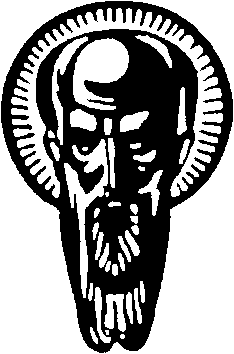 Утвърждавам: ………………………………….………..                      (доц. д-р Б. Пенчев, Декан на Факултета по славянски филологии)ПРОГРАМАзаПРОДЪЛЖАВАЩА КВАЛИФИКАЦИЯ НА УЧИТЕЛИ ПО БЪЛГАРСКИ ЕЗИК И ЛИТЕРАТУРА ТЕМА: Новите стандарти и програми по литература за 5. и 6. клас: учене, преподаване, оценяванеПредметна област: методика на обучението по литератураОрганизационна форма: семинар  Обучител: проф. дпн Адриана Дамянова, СУ              Продължителност: 16 академични часа                     Брой кредити: 1Съдържание и технология на обучениетоЛитератураДамянова, А. Алтернативните учебници: как избираме най-добрия? – Стратегии, 2010, № 1, 79–93.Дамянова, А., Петров, А., Василева, Д., Илчева, М., Теллалова, С., Петрова, С., Арабаджиев, С., Стойкова-Доганова, Е. Тематични анализи на резултатите на българските ученици при четене в PISA 2009. С., ЦКОКУО, 2011. Публикацията е достъпна на: http://ckoko.bg/upload/docs/2013-01/PISA_Analizi.pdf Дамянова, А. Херменевтика, деконструкция, конструктивизъм в литературното образование в средното училище. С.: Университетско издателство „Св. Климент Охридски“, 2012.Дамянова, А. „Знай своя език…“: за отговорността на училището днес, когато „започва разобразоването на Homo sapiens“. – В: Пловдивски университет „Паисий Хилендарски“. Научни трудове, том 50, кн. 1, сб. А, 2012. Филология. Пловдив: ПУ „Паисий Хилендарски“, 2012.Дамянова, А. Читателят, гражданинът, „потребителят на информация“ в класната стая и в живота. – В: Игри, актьори, роли в класната стая и в живота (Юбилеен сборник с докладите от националната конференция в чест на проф. дпн Мария Герджикова). София: Булвест 2000, 2012.Дамянова, А., А. Георгиева, Н. Чернокожев. Учебник по литература за 5. клас (в диференцирано съавторство). С.: Скорпио, 2016 (Въпроси и задачи; Трансформиращ преразказ; Конфликт; Опозиционни двойки; Символ).Дамянова, А. За новото в новите учебни програми по литература. – В: Български език и литература, 2017, № 1, 8–17.Дамянова, А., Н. Чернокожев. Учебна тетрадка по литература за 5. клас (в диференцирано съавторство). С.: Скорпио, 2017 (Въпроси и задачи към: „Смъртният огън“, „“Мит за създаване на света на африканските бушмени“, „Гъсарката на кладенеца“, „Хитър Петър спечелва две торби пари“).Дамянова, А. Книга за учителя по литература за 5. клас. С.: Скорпио, 2017.Петров, А., Мая Падешка. Предизвикателства пред обучението по български език в V клас (като резултат от новата учебна програма). – В: Български език и литература, 2016, № 5. Програмата е приета от Консултативния съвет на Центъра за следдипломна квалификация и образователни инициативи към Факултета по славянски филологии на Софийския университет „Св. Климент Охридски”и е утвърдена от Факултетския съвет с протокол №…… / …………………….АнотацияАктуалност на тематаОт учебната 2016–2017 година поетапно влизат в сила новите Държавни образователни изисквания и програми, като сред първите от тях са тези за 5. и 6. клас. Съкратеният списък с произведения за задължително изучаване по литература, който предполага учителите и/или авторите на учебници да допълват с творби за допълнителен прочит, както и различно спрямо досегашната практика профилираните очаквани резултати от обучението изправят преподавателите пред специфични предизвикателства и възможности. Към обмен на идеи и на конкретни практически решения за справяне с предизвикателствата и оползотворяване на възможностите е насочен предлаганият квалификационен курс. Цел на обучениетоПодобряване на компетентностите на учителите за работа с новите образователни стандарти и програми по литература.Очаквани резултатиУчастниците в обучението ще придобият практически умения за разработване на „лични“ („дизайнерски“) програми за учене, преподаване и оценяване на (учениковите компетентности по) литература в 5. и 6. клас.        Тематични акцентиХорариум  Методи на обучениеСредства 1. Новото в новите ДОС и учени програми по литература: концептуални, практически и приложни аспекти4 часа (2 от които присъствени)Самостоятелна работаЛекция        Мултимедия         2. Оптимални подходи за постигане на очакваните литературни компетентности: конструиране на вътрешно- и междупредметни връзки; разработване на годишно тематично разпределение4 часа (2 от които присъствени)  Самостоятелна работаКонструиране     Мултимедия  Работни листове 3. Разработване на „лична“ („дизайнерска“) програма за постигане на конкретни очаквани резултати от обучението в 5. клас (фокус върху текст/текстове, предложени и избрани от участниците в обучението)4 часа (2 от които присъствени) Самостоятелна работаИнтерпретация     Конструиране МултимедияТекстове от учебната програма за 5. клас                  4. Разработване на „лична“ („дизайнерска“) програма за постигане на конкретни очаквани резултати от обучението в 6. клас (фокус върху текст/текстове, предложени и избрани от участниците в обучението)4 часа (2 от които присъствени)  Самостоятелна работаИнтерпретация    Конструиране    МултимедияТекстове от учебната програма за 6. клас                                   